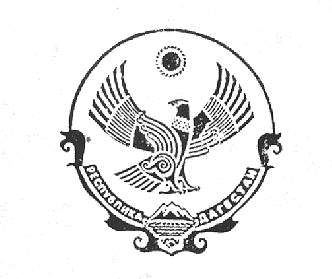 РЕСПУБЛИКА  ДАГЕСТАНАДМИНИСТРАЦИЯ СЕЛЬСКОГО ПОСЕЛЕНИЯ«сельсовет Касумкентский»368760с.Касумкент,ул. М.Стальского 3,С.Стальский район,Республика Дагестан,тел:3-17-34П О С Т А Н О В Л Е Н И Е   от 14 июня 2017 года                                                                             № 39  «Об утверждения Положения кантитеррористической защищенностимест массового пребывания на территориисельского поселения «сельсовет Касумкентский»»      Во исполнение Постановления Правительства РФ от 25.06.2015г. № 272 «Об утверждении к антитеррористической защищенности мест массового пребывания людей и объектов (территорий), подлежащих обязательной охране полицией, и форм паспорта безопасности таких мест и объектов (территорий), подлежащей обязательной охране полицией, и форм паспорта безопасности таких мест и объектов (территорий)» администрация сельского поселения «сельсовет Касумкентский»:П О С Т А Н О В Л Я ЕТ:Утвердить Положение к антитеррористической защищенности мест массового пребывания на территории сельского поселения «сельсовет Касумкентский» (Приложение № 1).Утвердить форму паспорта безопасности мест массового пребывания людей (Приложение № 2).Данное Постановление разместить на официальном сайте администрации сельского поселения «сельсовет Касумкентский» в информационно-телекоммуникационной сети «Интернет».Контроль за исполнением настоящего Постановления оставляю за собой.  Глава  Администрации  СП «сельсовет Касумкентский»                           Д. С. Бабаев  Приложение № 1утверждено постановлением главыСП «сельсовет Касумкентский»от «14» июня 2017 года  № 39 ТРЕБОВАНИЯК АНТИТЕРРОРИСТИЧЕСКОЙ ЗАЩИЩЕННОСТИ МЕСТ МАССОВОГОПРЕБЫВАНИЯ ЛЮДЕЙОбщие положения     Настоящие требования устанавливают порядок организации и проведения работ в области обеспечения антитеррористической защищенности мест массового пребывания людей подлежащего антитеррористической защите, а также объектов (территорий), подлежащих обязательной охране полицией) (далее — места массового пребывания людей).Перечень мест массового пребывания людей в пределах территорий муниципального образования определяется администрацией сельского поселения «сельсовет Касумкентский».Организационные мероприятия по обеспечению антитеррористической защищенности мест массового пребывания людей осуществляется муниципальным образованием, на котором расположены соответствующие места массового пребывания людей.Настоящие требования носят общий характер в отношении вопросов оснащения мест массового пребывания людей средствами инженерной защиты и инженерно-техническими средствами охраны. Оснащение места массового пребывания людей конкретными моделями средств охраны определяется в техническом задании на проектирование и на этапе выполнения строительно-монтажных работ, реконструкции и капитального ремонта.Антитеррористическая защищенность мест массового пребывания людей должна соответствовать характеру угроз, оперативной обстановке, обеспечивать наиболее эффективное и экономное использование сил и средств, задействованных в обеспечении безопасности мест массового пребывания людей.Категорирование мест массового пребывания людейКатегорирование мест массового пребывания людей проводится в целях установления дифференцированных требований к обеспечению их безопасности с учетом степени потенциальной опасности и угрозы совершения в местах массового пребывания людей террористических актов и их возможных последствий.Степень угрозы совершения террористического акта определяется на основании данных о совершенных и предотвращенных террористических актах в муниципальном образовании, на территории которого расположено место массового пребывания людей. Возможные последствия совершения террористического акта в месте массового пребывания людей определяются на основании прогнозных показателей о количестве людей, которые могут погибнуть или получить вред здоровью.Для проведения категорирования места массового пребывания людей решением главы муниципального образования, на территории которого расположено место массового пребывания людей, создается межведомственная комиссия по обследованию места массового пребывания людей (далее — комиссия).Комиссию возглавляет глава муниципального образования, на территории которого расположено место массового пребывания людей, либо уполномоченное им должностное лицо. В состав комиссии включаются собственник места массового пребывания людей или лицо, использующее место массового пребывания людей на ином законном основании (далее — правообладатель места массового пребывания людей), представители территориального органа безопасности, территориальных органов Министерства внутренних дел Российской Федерации и Министерства Российской Федерации по делам гражданской обороны, чрезвычайным ситуациям и ликвидации последствий стихийных бедствий. При необходимости к работе комиссии привлекаются представители собственников объектов, которые располагаются в границах места массового пребывания людей либо в непосредственной близости к нему.В зависимости от возможных последствий совершения террористического акта в местах массового пребывания людей устанавливаются следующие категории мест массового пребывания людей:а) место массового пребывания людей 1 категории — место массового пребывания людей, в котором при определенных условиях может одновременно находиться более 1000 человек;б) место массового пребывания людей 2 категории — место массового пребывания 1000 человек;в) место массового пребывания людей 3 категории — место массового пребывания людей, в котором при определенных условиях может одновременно находиться от 50 до 200 человек.Расчет количества людей проводится путем проведения мониторинга одновременного пребывания и (или) передвижения людей на территории места массового пребывания людей в течение 3 дней, включая рабочие и выходные (праздничные) дни.В зависимости от обстановки, складывающейся в районе расположения места массового пребывания людей, комиссией может быть принято решение о присвоении месту массового пребывания людей категории выше или ниже, чем это предусмотрено пунктом 10 настоящих требований.Результаты работы комиссии оформляются актом обследования и категорирования места массового пребывания людей, который составляется в 5 экземплярах, подписывается всеми членами комиссии и является неотъемлемой частью паспорта безопасности места массового пребывания людей (далее – паспорт безопасности).III. Паспорт безопасности места массового пребывания людей1. На каждое место массового пребывания людей после проведения его обследования и категорирования комиссией составляется паспорт безопасности.Паспорт безопасности составляется в 5 экземплярах, согласовывается с руководителями территориального органа безопасности, территориальных органов Министерства внутренних дел Российской Федерации, Министерства Российской Федерации по делам гражданской обороны, чрезвычайным ситуациям и ликвидации последствий стихийных бедствий и утверждается главой муниципального образования, на территории которого расположено место массового пребывания людей.Согласование паспорта безопасности осуществляется в течение 30 дней со дня его разработки.Паспорт безопасности является информационно-справочным документом, который отражает состояние антитеррористической защищенности места массового пребывания людей и содержит перечень необходимых мероприятий по предупреждению (пресечению) террористических актов в месте массового пребывания людей.Паспорт безопасности является документом, содержащим служебную информацию ограниченного распространения, и имеет пометку «Для служебного пользования», если ему не присваивается гриф секретности. Решение о присвоении паспорту безопасности грифа секретности принимается в соответствии с законодательством Российской Федерации.Первый экземпляр паспорта безопасности хранится в администрации муниципального образования, на территории которого расположено место массового пребывания людей, остальные экземпляры хранятся в территориальном органе безопасности, территориальных органах Министерства внутренних дел Российской Федерации и Министерства Российской Федерации по делам гражданской обороны, чрезвычайным ситуациям и ликвидации последствий стихийных бедствий и у правообладателя места массового пребывания людей. При невозможности обеспечения правообладателем места массового пребывания людей сохранности экземпляра паспорта безопасности он передается на хранение в администрацию муниципального образования, на территории которого расположено место массового пребывания людей.Актуализация паспорта безопасности происходит не реже одного раза в 3 года, а также в следующих случаях:а) изменение основного назначения и значимости места массового пребывания людей;б) изменение общей площади и границ места массового пребывания людей;в) изменение угроз террористического характера в отношении места массового пребывания людей;г) возведение в границах места массового пребывания людей либо в непосредственной близости к нему каких-либо объектов.При актуализации паспорт безопасности согласовывается с территориальным органом безопасности, территориальными органами Министерства внутренних дел Российской Федерации и Министерства Российской Федерации по делам гражданской обороны, чрезвычайным ситуациям и ликвидации последствий стихийных бедствий в течение 30 дней со дня внесения в него изменений.Мероприятия по обеспечению антитеррористической защищенности мест массового пребывания людейАнтитеррористическая защищенность мест массового пребывания людей обеспечивается путем:а) проведения организационных мероприятий по обеспечению антитеррористической защищенности мест массового пребывания людей, включая категорирование мест массового пребывания людей, с учетом степени потенциальной опасности и угрозы совершения на них террористического акта и его возможных последствий;б) определения и устранения причин и условий, способствующих совершению в местах массового пребывания людей террористических актов;в) контроля в едином информационном пространстве в режиме реального времени обстановки, складывающейся в районах расположения мест массового пребывания людей;г) применения современных информационно-коммуникационных технологий для обеспечения безопасности мест массового пребывания людей;д) оборудования мест массового пребывания людей необходимыми инженерно- техническими средствами;е) контроля за соблюдением требований к обеспечению антитеррористической защищенности мест массового пребывания людей;ж) осуществления мероприятий по защите информации.В зависимости от установленной категории в отношении места массового пребывания людей реализуется комплекс мероприятий по обеспечению егоантитеррористической защищенности, предусмотренный настоящими требованиями, который может быть изменен в зависимости от складывающейся общественно — политической, социальной и оперативной обстановки по решению главы муниципального образования, на территории которого расположено место массового пребывания людей.Все места массового пребывания людей независимо от установленной категории оборудуются:а) системой видеонаблюдения;б) системой оповещения и управления эвакуацией;в) системой освещения.В целях поддержания правопорядка в местах массового пребывания людей организуется их физическая охрана.В рамках комплексного использования сил и средств органов внутренних дел и внутренних войск Министерства внутренних дел Российской Федерации по обеспечению правопорядка патрули должны быть максимально приближены к местам массового пребывания людей с целью оперативного реагирования на изменение оперативной обстановки.К обеспечению физической охраны мест массового пребывания людей могут привлекаться различные общественные объединения и организации в порядке, установленном законодательством Российской Федерации.Пути эвакуации в местах массового пребывания людей должны быть свободны для перемещения людей и транспортных средств.Места массового пребывания людей 1 категории (за исключением прогулочных и пешеходных зон, улиц, проспектов, переулков, бульваров) по решению исполнительного органа местного самоуправления, на территории которого расположены соответствующие места массового пребывания людей, могут оборудоваться стационарными колоннами (стойками) с кнопками экстренного вызова наряда полиции и системой обратной связи, а также при необходимости обследуются кинологами со специально обученными служебными собаками с целью выявления возможной установки взрывного устройства.Места массового пребывания людей 1 и 2 категории оборудуются информационными стендами (табло), содержащими схему эвакуации при возникновении чрезвычайных ситуаций, телефоны правообладателя соответствующего места массового пребывания людей, аварийно-спасательных служб, правоохранительных органов и органов безопасности.Система видеонаблюдения с учетом количества устанавливаемых видеокамер и мест их размещения должна обеспечивать непрерывное видеонаблюдение за состоянием обстановки на всей территории места массового пребывания людей, архивирование и хранение данных в течение 30 дней.Система оповещения в месте массового пребывания людей должна обеспечивать оперативное информирование людей об угрозе совершения или о совершении террористического акта.Система оповещения в месте массового пребывания людей является автономной, не совмещенной с ретрансляционными технологическими системами. Количество оповещателей и их мощность должны обеспечивать необходимую слышимость на всей территории места массового пребывания людей.При получении информации об угрозе совершения террористического акта для своевременного и адекватного реагирования на возникающие террористические угрозы и предупреждения совершения террористических актов в местах массового пребывания людей осуществляются мероприятия соответствующего режима усиления противодействия терроризму. Содержание режимов усиления противодействия терроризму предусматривает выполнение комплекса мер, указанных в настоящих требованиях, в зависимости от степени угрозы совершения террористического акта и его возможных последствий, уровня террористической опасности, вводимого в пределах субъектов Российской Федерации и отдельных местностях (объектах) Российской Федерации в соответствии с Порядком установления уровней террористической опасности, предусматривающих принятие дополнительных мер по обеспечению безопасности личности, общества и государства, утвержденным Указом Президента Российской Федерации от 14 июня 2012 г. N 851 «О порядке установления уровней террористической опасности, предусматривающих принятие дополнительных мер по обеспечению безопасности личности, общества и государства».Порядок информирования об угрозе совершения или о совершении террористического актаПри поступлении в администрацию муниципального образования или правообладателю места массового пребывания людей информации (в том числеанонимного характера) об угрозе совершения или о совершении террористического акта в месте массового пребывания людей должностные лица администрации муниципального образования или правообладатель места массового пребывания людей незамедлительно информируют об этом территориальный орган безопасности, территориальные органы Министерства внутренних дел Российской Федерации и Министерства Российской Федерации по делам гражданской обороны, чрезвычайным ситуациям и ликвидации последствий стихийных бедствий посредством имеющихся в их распоряжении средств связи.При представлении информации с помощью средств телефонной связи или радиосвязи лицо, передающее информацию, называет свои фамилию, имя, отчество, занимаемую должность, наименование места массового пребывания людей и сообщает имеющуюся информацию об угрозе совершения или о совершении террористического акта.Лицо, передавшее информацию с помощью средств электронной или факсимильной связи, телефонной связи или радиосвязи, фиксирует факт передачи, дату и время передачи информации имеющимися в его распоряжении средствами аудио — и (или) видеозаписи, программными и (или) техническими средствами.Срок хранения носителей информации, подтверждающих факт ее передачи, дату и время, составляет не менее 30 дней.Порядок осуществления контроля за выполнением требований к антитеррористической защищенности мест массового пребывания людейКонтроль за выполнением настоящих требований осуществляется комиссией посредством организации и проведения плановых и внеплановых проверок с докладом результатов главе муниципального образования, на территории которого расположено место массового пребывания людей, либо лицу, исполняющему его обязанности.Плановая проверка осуществляется 1 раз в год в соответствии с планом, утвержденным председателем комиссии, и проводится в форме документарного контроля или выездного обследования места массового пребывания людей на предмет определения состояния его антитеррористической защищенности.Внеплановые проверки проводятся в форме документарного контроля или выездного обследования места массового пребывания людей:а) в целях контроля устранения недостатков, выявленных в ходе плановых проверок;б) при повышении уровня террористической опасности, вводимого в соответствии с Указом Президента Российской Федерации от 14 июня 2012 г. N 851 «О порядке установления уровней террористической опасности, предусматривающих принятие дополнительных мер по обеспечению безопасности личности, общества и государства»;в) в случае возникновения угрозы совершения или при совершении террористического акта в районе расположения места массового пребывания людей;г) при возникновении чрезвычайной ситуации в районе расположения места массового пребывания людей;д) при поступлении от граждан жалоб на несоблюдение требований к антитеррористической защищенности мест массового пребывания людей и бездействие должностных лиц, органов и организаций в отношении обеспечения антитеррористической защищенности мест массового пребывания людей.Срок проведения плановых и внеплановых проверок не может превышать 10 рабочих дней.После проведения проверки комиссия направляет правообладателю места массового пребывания людей и главе муниципального образования, на территории которого расположено место массового пребывания людей, предложения по совершенствованию мероприятий по обеспечению антитеррористической защищенности места массового пребывания людей и устранению выявленных недостатков.6. Контроль за устранением выявленных недостатков осуществляется комиссией.УТВЕРЖДЕНА
постановлением Правительства
Российской Федерации
от 25 марта 2015 г. № 272 ПАСПОРТ БЕЗАПАСНОСТИ МЕСТА МАССОВОГОПРЕБЫВАНИЯ ЛЮДЕЙ«Площадь им. В. И. Ленина»                                                                     Экз. № 6 Общие сведения о месте массового пребывания людей Территория сельского поселения «сельсовет Касумкентский» площадь им. В.И. Ленина__368760, расположенный по ул. Ленина _                                                                                              (адрес места расположения) Собственность- Муниципальная.                                 ______________________          (принадлежность (федеральная, региональная, муниципальная, др.), основное функциональное назначение, дата и реквизиты об      отнесении к месту массового пребывания людей)         Центр селения Касумкент Сулейман-Стальского района РД.                                                                        (границы места массового пребывания людей)       _Общая площадь 6220 кв.м._                             _______________________                                         (общая площадь, протяженность периметра, метров       150-200 человек_______________________________________________________________(результаты мониторинга количества людей, одновременно находящихся в месте массового пребывания людей)   А-III____________________________________________________________________________ (категория места массового пребывания людей) ОМВД России по Сулейман-Стальскому району тел. 3-44-60, 3-41-76(территориальный орган МВД России, на территории обслуживания которого расположено место массового пребывания людей, адрес и телефоны дежурной части) Отдел ФСБ тел. 3-44-53;__________________                                            _(общественные объединения и (или) организации, принимающие участие    в обеспечении правопорядка в месте массового пребывания     людей, ф.и.о.  руководителя, служебный, мобильный, домашний телефоны)     Площадь им. В.И. Ленина расположен в центре села Касумкент. На площади по центру между развилками двух улиц расположен КБО, с левой стороны расположены универмаг, сквер им. С.Стальского, КСШ № 1, БЗ «Фан-Су». С правой стороны расположены коммерческие магазины, кафе.  На площади расположены стоянка такси и маршрутных такси. Подъездные пути к объекту с трех сторон- с ул. Ленина через старый мост, с ул. Аминова, с ул. Мурсалова. Подъездные пути к объекту ровные, твёрдые, асфальтированные, имеется место для автомобильной парковки; внутри  периметра объекта проходит канализационные сливы . Эксплуатационное состояние дорог удовлетворительное. Напротив объекта расположены дорожные знаки ограничения скорости, искусственные неровности, пешеходный переход. (краткая характеристика местности в районе расположения места массового      пребывания людей, рельеф, прилегающие лесные массивы,   возможность незаметного подхода) 2. Сведения об объектах, расположенных в месте массового пребывания людей 3.      Сведения об объектах, расположенных в непосредственной близости к месту массового    пребывания людей 4. Размещение  места  массового  пребывания  людей  по  отношению  к  транспортным   коммуникациям 5.  Сведения   об   организациях, осуществляющих обслуживание места массового пребывания людей6.  Общие сведения о работниках и (или) арендаторах места массового пребывания людей, а также объектов, расположенных в месте массового пребывания людей:        12 человек____________________________________________________________________                         (численность работников)______средняя 150, максимальная – 200__________________________________________________   (средняя и максимальная посещаемость объекта, количество одновременно пребывающих людей)_________нет________________________________________________________________________                         (сведения об арендаторах)7.  Сведения  о  потенциально  опасных  участках  и  (или)  критических элементах места массового пребывания людей8.  Возможные противоправные действия в месте массового пребывания людей:    а)     выброс АХОВ            взрывподжогразрушение сооружениязахват заложников______________________________________________________________________________(описание возможных противоправных действий (совершение взрыва, поджога или иных действий, направленных на причинение вреда жизни  и здоровью людей, разрушение расположенных в месте массового   пребывания людей объектов и сооружений или угроза совершения  указанных действий, захват заложников, вывод из строя или  несанкционированное вмешательство в работу различных коммуникаций,  иные ситуации) б)   нет__________________________________________________________________________ (зафиксированные диверсионно-террористические проявления в месте массового пребывания людей или в районе его расположения, их краткая характеристика)9. Оценка социально-экономических последствий террористического акта в месте массового пребывания людей10.  Силы и средства, привлекаемые для обеспечения антитеррористической защищенности места массового пребывания людей:а)  ОМВД России по Сулейман-Стальскому району тел. 3-44-60, 3-41-76           (территориальный орган МВД России, подразделение ведомственной  охраны, частная охранная организация, общественное формирование;           адрес, ф.и.о., телефон руководителя, телефоны дежурной части,  номер, дата выдачи и срок действия лицензии на осуществление охранной деятельности (для частных охранных организаций)  б) Межрайонный отдел вневедомственной охраны по г. Дербенту - филиал Федерального Государственного казенного учреждения «Управления вневедомственной охраны Войск национальной гвардии Российской Федерации по Республике Дагестан»;в)  авто патруль полиции ДПС – с 08.00 до 19.00; экипаж полицейских на автомашине – с 18.00 до 03.00 минут; пеший патруль полиции – с 16.00 до 20.00         (маршруты авто патрулей полиции, приближенные к месту массового пребывания людей, график объезда места массового пребывания людей,   время прибытия группы быстрого реагирования подразделения полиции   от места постоянной дислокации)        г) Стационарных постов - нет_____________________________________________________          (наличие и характеристика стационарных постов полиции в месте  массового пребывания людей, их дислокация, техническая                           оснащенность, режим службы)    д) состав наряда, обеспечивающего охрану общественного порядка в месте массового пребывания людей, отдельно по его принадлежности и видуд)     нет_____________________________________________________________________           (сведения о наличии добровольной народной дружины или других   организаций по охране общественного порядка)е) средства охраны_______нет___________________________________________________ ж) организация оповещения и связи:                        телефоны, радиостанции(между постами: телефоны, радиостанции)                        телефоны, радиостанции(между постами и центральным пунктом: телефоны, радиостанции центрального пункта)Единая дежурно-диспетчерская служба МУ «Управление по делам ГО и ЧС г. Дербент тел. 8 (87225) 5-15-25;     (номера телефонов частных охранных организаций, диспетчерских и дежурных служб (города, района) Дежурный ФСБ по Сулейман-Стальского района тел. 8 (87236) 3-44-47   Дежурный ПЦО МОВО по г. Дербент тел. 8 (87240) 4-19-68   Дежурный ОМВД России по Сулейман-Стальскому району: тел.: 02, 8 (87235) 3-44-53, 98-43-96 (номера телефонов дежурного территориального органа безопасности, территориальных органов МВД России и МЧС России)    МЧС России, Скорая помощь, Аварийная Газовая служба, расстояние до них от 1 до 3-х км.       (наименование ближайших подразделений аварийно-спасательных служб и расстояние до них, км) Меры по инженерно-технической, физической защите и пожарной безопасности места массового пребывания людей:     а) наличие и характеристика инженерно-технических средств    нет  (ограждение места массового пребывания людей, инженерные заградительные    сооружения, препятствующие несанкционированному проезду транспорта на территорию места массового пребывания людей, камеры системы видеоконтроля,       места их расположения, устойчивость функционирования системы  видеоконтроля, стационарные колонны (стойки) экстренного вызова наряда   полиции и обратной связи с дежурной частью территориального органа МВД       России, количество и места их расположения, опоры освещения,       их количество, работоспособность, достаточность освещенности   всей территории места массового пребывания людей)    б) обеспечение пожарной безопасности речевое оповещение о пожаре, пожарные краны, огнетушители в школе, спортзале школы, КБО, БЗ «Фан-СУ».    в) система оповещения и управления эвакуацией ______________схемы эвакуации имеются, выходы не загромождены, ___________________.__                                      (характеристика, пути эвакуации)Оценка достаточности мероприятий по защите критических элементов и потенциально опасных участков места массового пребывания людей 13.  Выводы  о  надежности  охраны  места  массового пребывания людей ирекомендации по укреплению его антитеррористической защищенности:    а) ______соответствует_________________________________________________________________;(выводы о надежности охраны и способности противостоять попыткам совершения террористических актов и иных противоправных действий)    б) Освещение ночное время,  установка камер видеонаблюдения, __________________________ (первоочередные, неотложные мероприятия, направленные    на обеспечение антитеррористической защищенности, устранение выявленных недостатков)    в) 100-200 тыс. руб._________________________________________________    (требуемое финансирование обеспечения мероприятий по антитеррористической защищенности места массового  пребывания людей)14. Дополнительная информация___________________________________________________________________________     (дополнительная информация с учетом особенностей места массового пребывания людей)Приложения: 1. Акт обследования места массового пребывания людей. 2. План-схема места массового пребывания людей с привязкой к местности и с указанием расположения объектов, массового пребывания людей и в непосредственной близости к нему, маршрутов патрулирования нарядов полиции, расположения инженерно-технических средств, расположения произведений монументального искусства, мест отдыха (лавочек, скамеек, детских площадок, летних кафе и др.). 3. Схемы коммуникаций места массового пребывания людей (водоснабжения, электроснабжения, газоснабжения и др.). 4. Инструкция по эвакуации людей. 5.Лист учета корректировок. Составлен     "____" _________ 2017 г. Приложение № 4Инструкция по эвакуации людей1. При получении информации об угрозе террористического акта или ЧС оценить информацию в плане ее объективности, полноты и своевременности. Зафиксировать время происшествия.2. Организовать экстренную эвакуацию людей из зоны возможного поражения, исключая панику, суету и столпотворение.3. Нажать тревожную кнопку.4. При необходимости вызвать: скорую помощь – 030, (887236) 3-44-28  пожарную охрану (угроза пожара) тел: (887236) 3-44-45 ОМВД (угроза (теракта) – 02, (887 236) 3-44-53, 98-43-96 Роспотребнадзор (угроза отравлений) 5. До прибытия служб экстренной помощи организовать оцепление места происшествия имеющимися на объекте силами и средствами, обеспечив сохранность и неприкосновенность всех предметов, связанных с событием. При необходимости оказать первичную медицинскую помощь пострадавшим.6. Лично доложить о происшедшем: Главе Муниципального района «Сулейман-Стальский район» или его заместителю по телефону- (887 236) 3 – 44 - 27,  зам. главе администрации по общественной безопасности Фатуллаеву А.Б. по телефону - 3-43-397. Обеспечить подъезд к месту происшествия и условия для работы представителям правоохранительных органов, медицинской помощи, пожарной охраны, аварийных служб. Выделить работников учреждения, способных быть консультантами оперативного штаба по проведению контртеррористической операции.8. Проверить выполнение отданных ранее распоряжений.                                                        Приложение № 5Лист корректировки паспортаАктобследования и категорирования места массового пребывания людей на территории сельского поселения «сельсовет Касумкентский» (площадь им. В.И. Ленина)с. Касумкент                                       «___» __________ 2017 г. Межведомственная комиссия в составе:    Фатуллаева А.Б. - заместителя главы по общественной безопасности муниципального района «Сулейман-Стальский район» - пред. комиссии;    Талибова А.О.- начальника ПСЧ -25 ФГКУ «Отряд ФПС по РД»;    Абумислимова К.Я. – заместителя отдела ГО и ЧС администрации МР «Сулейман-Стальский район»;     Асланова Д.А. – начальника МБУ «Информационное агентство МР Сулейман-Стальский район»;      Исрафилова Р.С. – ведущего специалиста аппарата АТК МР Сулейман-Стальский район»;      Саидова М.К.- зам. Командира роты МОВО по г. Дербент филиала ФГКУ «УВО ВНГ России по РД» (по согласованию) провели обследование и категорирование места массового пребывания людей (далее ММПЛ) площади им. В.И. Ленина в с. Касумкент Сулейман-Стальского района:  1. Наименование, адрес месторасположения, форма собственности ММПЛ -   Территория сельского поселения «сельсовет Касумкентский» - площадь им. В.И. Ленина, индекс 368760, ул. Ленина с. Касумкент. Форма собственности – муниципальная.    Результат мониторинга количества людей, одновременно находящихся в ММПЛ от 150 – до 200 человек. 2. Объекты, расположенные в ММПЛ: здание КСОШ № 1, КБО, старое здание универмага, БЗ «Фан-Су», здание рынка, кафе, коммерческие магазины. 3. Сведения о ближайших к ММПЛ транспортных коммуникациях (автомобильные, железнодорожные): пересекает по центру площади с улицей Мурсалова и ул. Аминова, с западной стороны пересекается с ул. Н. КрупскойЖелезнодорожный вокзал – нет. 4. Сведения об организациях, обслуживающих ММПЛ;   Администрация сельского поселения «сельсовет Касумкентский» Сулейман-Стальского района, индекс 368760, адрес: с. Касумкент ул. М. Стальского № 4. 5. Сведения о возможных (прогнозируемых) противоправных действиях в ММПЛ - применение взрывчатых веществ; случай поджога; захват заложников. 6. Сведения о силах и средствах, привлекаемых для обеспечения антитеррористической защищенности ММПЛ (Отдел МВД, добровольная народная дружина) – ОМВД России по Сулейман-Стальскому району, маршруты патрулей полиции, ул. Ленина, ул. Мурсалова, ул. Н. Крупской, время прибытия группы быстрого реагирования подразделения полиции 3-5 мин., 3 патруля.Стационарные посты полиции отсутствуют.     Результаты обследования: Максимальная вместимость массового пребывания людей – 150-200 человек; общая площадь -  6620 кв. метров; площадь является местом массового пребывания жителей с. Касумкент, а также жителей Курахского, Хивского и Агульского районов, установленные видеокамеры на площади не функционируют.     Площадь им. В.И. Ленина расположен в центре села Касумкент. На площади по центру между развилками двух улиц расположен КБО, с левой стороны расположены универмаг, сквер им. С.Стальского, КСШ № 1, БЗ «Фан-Су». С правой стороны расположены коммерческие магазины, кафе.  На площади расположены стоянка такси и маршрутных такси. Подъездные пути к объекту с трех сторон- с ул. Ленина через старый мост, с ул. Аминова, с ул. Мурсалова. Подъездные пути к объекту ровные, твёрдые, асфальтированные, имеется место для автомобильной парковки; внутри периметра объекта проходит канализационные сливы. Эксплуатационное состояние дорог удовлетворительное. Напротив, объекта расположены дорожные знаки ограничения скорости, искусственные неровности, пешеходный переход.     Заключение комиссии по результатам обследования:     С учетом нахождения площади на контролируемой территории СП «сельсовет Касумкентский» Сулейман-Стальского района, присвоить месту массового пребывания людей – третью категорию по требованиям утвержденным постановлением Правительства от 25.03.2015 года. Председатель комиссии:    ______________        А.Б. Фатуллаев                           ______________        А.О. Талибов                          ______________        К.Я. Абумуслимов                         ______________        Д.А. Асланов                          ______________        Р.С. Исрафилов                          ______________        М.К.СаидовДля служебного польз.(гриф или пометка)УТВЕРЖДАЮ   Глава администрации СП«сельсовет Касумкентский» Сулейман-Стальского района               Бабаев Д.С.(подпись)(ф.и.о.)“”2017г. СОГЛАСОВАНОСОГЛАСОВАНОСОГЛАСОВАНОСОГЛАСОВАНО СОГЛАСОВАНО СОГЛАСОВАНО Начальник 4-го отделения, отдела в г.                               Дербенте, ФСБ РФ по РД Начальник 4-го отделения, отдела в г.                               Дербенте, ФСБ РФ по РД Начальник 4-го отделения, отдела в г.                               Дербенте, ФСБ РФ по РД Начальник ОМВД России по Сулейман-Стальскому району                               Начальник ОМВД России по Сулейман-Стальскому району                               Начальник ОМВД России по Сулейман-Стальскому району                               (руководитель территориального органа МВД России)(руководитель территориального органа МВД России)(руководитель территориального органа МВД России)Курбаналиев Р.Р.Османов И.О.(подпись)(ф.и.о.)(подпись)(ф.и.о.)“”2017г.“”2017г.СОГЛАСОВАНОСОГЛАСОВАНОСОГЛАСОВАНОСОГЛАСОВАНО СОГЛАСОВАНО СОГЛАСОВАНО     Начальник МОВО по г. Дербенту   «ФГКУ УВО ВНГ России по РД»      Начальник МОВО по г. Дербенту   «ФГКУ УВО ВНГ России по РД»      Начальник МОВО по г. Дербенту   «ФГКУ УВО ВНГ России по РД»          Начальник ПСЧ-25 ФГКУ « Отряд ФПС по РД»                                               Начальник ПСЧ-25 ФГКУ « Отряд ФПС по РД»                                               Начальник ПСЧ-25 ФГКУ « Отряд ФПС по РД»                                          (руководитель территориального органа)   (руководитель территориального органа)   (руководитель территориального органа)Гаджиахмедов И.А.    Талибов А.О. (подпись)(ф.и.о.)(подпись)(ф.и.о.)“”2017г.г.“”2017г. N п/пНаименование объектаХарактеристика объекта, сведения о форме собственности, владельце (руководителе), режим работы объектаМесто расположения объектаСведения о технической открепленности и организации охраны объекта1 КСОШ № 1Собственность муниципальная;Руководитель – директор ; Устаев Зубаил МагомедовичРежим работы  с 08:00 до 18.00  пн.-сб.Выходной – воскресенье.Общая площадь помещений (застроек) 3200 кв.м.; площадьпарковки 15 кв.м.;Посещаемость с 08:00 до 15:00 506  человек. На расстоянии 70 метров от площадиОграждение периметра:-конструкция ограждения -  железный забор;-высота ограждения – 1,5 метра;-общая протяженность 230 метров.          Объект охраняется в ночное время сторожами.Установлена «КТС», КПП отсутствует, в здании школы в дневное время дежурит вахтер. 2Здание КБОСобственность муниципальнаяРежим работы с 08.00 до 16.00 пн. – сб. Выходной: воскресенье. Общая площадь помещений (здания) 600 кв. м. На расстоянии 22 метра от площади, количество работников-25 Объект не охраняется в ночное время сторожами.КПП отсутствует, вход один через двустворчатые деревянные двери, имеется запасной выход. 3Здание универмагСобственность Райпо,  В центре у площади  не функционирует4Банкетный зал «Фан-СУ»Собственник: Оруджев Владимир Оруджевич. Расчет мест при свадебных торжествах составляет 800 человек. Расположен на расстоянии 86 метров от центра площадиN п/пНаименование объектаХарактеристика объекта по видам значимости и опасностиСторона расположения объектаРасстояние до места массового пребывания людей (метров)1Ком. магазины Юг  352Жилые домаСевер, востокот 40 3Ком. магазиныЗападот 20N п/пВид транспорта и транспортных коммуникацийНаименование объекта транспортной коммуникацииРасстояние до транспортных коммуникаций (метров)1Автомобильный (магистрали, шоссе, дороги, автовокзалы, автостанции)Остановка транспорта маршрутных такси На площади2Железнодорожный (железнодорожные пути, вокзалы, станции, платформы, переезды)Отсутствуют   60 - 185 км. 3Воздушный (аэропорты, аэровокзалы, военные аэродромы, вертолетные площадки, взлетно-посадочные полосы)   185 км.4Водный (морские и речные порты, причалы)   178 км.N п/пНаименование организации, адрес, телефоны, вид собственности, руководительВид деятельности по обслуживаниюГрафик проведения работ1Администрация сельского поселения «сельсовет Касумкентский»  Сулейман-Стальского района, ул. М. Стальского № 4, тел. 3-41-73 код (887-236)Техническое обслуживание комплекса технических средств охраны на объектах   постоянноN п/пНаименование потенциально опасного участка или критического элементаКоличество работающих человекХарактер возможной чрезвычайной ситуации             нетN п/пТеррористическая угрозаПрогнозируемое количество пострадавших в результате террористического акта (человек)Масштаб последствий террористического акта1Поджог7 чел. – 5%   Объектовое значение2Захват заложников5 чел. – 4%  Объектовое значение3Совершение взрыва2 чел. – 1%  Объектовое значениеВид наряда                 количество                 количествоВид наряда         единиц     человекСтационарный пост полиции           нет	        -Пеший патруль полиции            1        2Патруль ДПС полиции            1        3Полицейский экипаж            1        48-часовой пост            -        -Всего            3        9№ п/пНаименование критического элемента или потенциально опасного участкаВыполнение установленных требованийВыполнение задачи по физической защитеВыполнение задачи по предотвращению террористического актаВывод о достаточности мероприятий по защитеКомпенсационные мероприятиянет№ п/пДата корректировкисодержание корректировкиАвтор корректировки, должность Ф.И.О. Подпись авторапримечание